Market Research InternshipsMartin Mulligan Marketing Ltd is an international marketing services company based in the UK.We are currently offering unpaid international market research internships for highly motivated candidates.Internships are available immediately and during 2020/21General informationDuration:          3 monthsCommitment:   Full-timeSuccessful candidates will gain experience and new skills in the following Market Research disciplines: -Practical Research ProjectsPublic and Private/External and Internal SourcesMarket AssessmentsCollaborative ProjectsQualitative Research TechniquesQuantitative Research TechniquesIntegration of Market Research into R&D BidsIntegration of Market Research into Finance ApplicationsMarket Research: Influence on Marketing MixPreparing Reports with Recommendations to the management Perks working with us:No experience necessary. Training will be given, giving you the opportunity to polish your skills.The feasibility to work from home is also facilitated, providing you working opportunity at the comfort of your own home.Please send your application to: hr@martinmulliganmarketing.comTel:+44 (0)1744 778070
Mob:+44(0)7500 660348
Email:mrtnmulligan@gmail.com
www.martinmulliganmarketing.comMartin Mulligan Marketing Ltd. Barcode House, Shaw Street St. Helens WA10 1ENUnited Kingdom 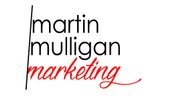 